Please RETURN to your student…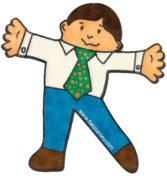 Flat StanleyThe student’s letter that they wrote to you.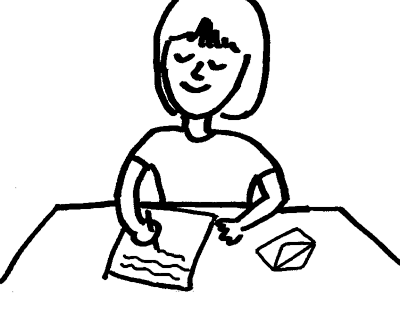 Your letter about all of your adventures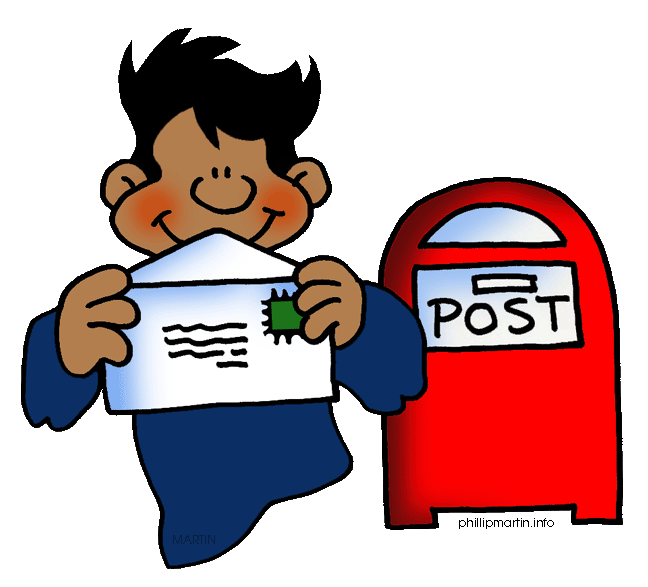 Pictures/PhotographsWe need these items four our YEARBOOK! Thank you again. We can’t wait to hear from you!Please RETURN to your student…Flat StanleyThe student’s letter that they wrote to you.Your letter about all of your adventuresPictures/PhotographsWe need these items four our YEARBOOK! Thank you again. We can’t wait to hear from you!